aplikasi pembacaan status sertifikasi halal pada produk menggunakan QR-CODE SKRIPSIDisusun Untuk Memenuhi Syarat Kelulusan PadaProgram Studi Sistem Komputer Srata Satu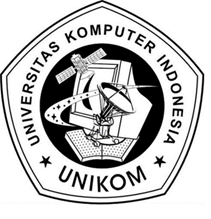 OlehAfrizal Imanullah10216065PembimbingHidayat, S.Kom., M.T.PROGRAM STUDI SISTEM KOMPUTER FAKULTAS TEKNIK DAN ILMU KOMPUTER UNIVERSITAS KOMPUTER INDONESIABANDUNG2021